Lampiran  10RIWAYAT HIDUPYulianti dilahirkan di Balambang pada tanggal 27 Mei 19886 Kabupaten Mamasa Sulawesi Barat, anak kedua dari empat bersaudara pasangan bapak Demmaro dan Limbong. Pendidikan Sekolah Dasar ditempuh di SDN 007 Malabo Kabupaten Mamasa Pada tahun 1993 dan tamat pada tahun 1999.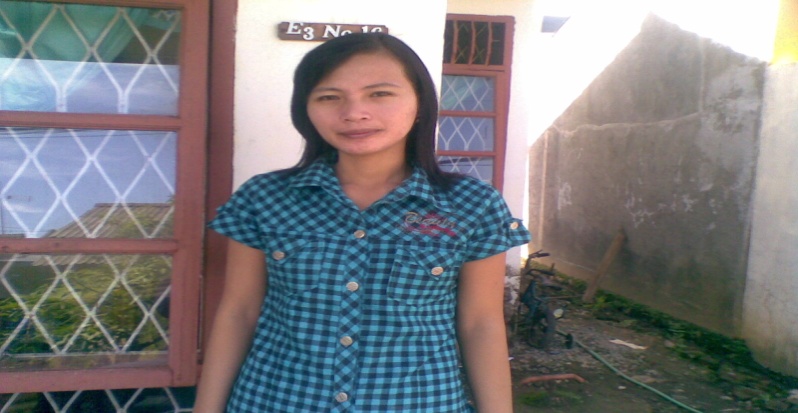 Pada tahun 1999 melanjutkan pendidikan di SMP  Negeri 3 Malabo dan tamat pada tahun 2002. Kemudian tahun 2002 melanjutkan pendidikan di SMA Wahyuni Makassar   dan tamat pada tahun 2005. Kemudian pada tahun 2007 penulis diterima diperguruan tinggi dan tercatat sebagai mahasiswa Prodi PG- PAUD S-1 di Universitas Negeri Makassar Fakultas Ilmu Pendidikan (FIP). 